Publicado en Murcia el 05/06/2024 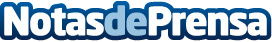 smöoy impulsó una jornada solidaria de recogida de plásticos en el denominado Valle Perdido de MurciaLa campaña persigue el objetivo de mejorar la cultura de cuidado del medio entre el personal de la propia marca, además de generar un impacto de mejora evidente en una zona concreta elegida por su valor ecológico y biodiversidadDatos de contacto:Pura De ROJASAllegra Comunicación619983310Nota de prensa publicada en: https://www.notasdeprensa.es/smooy-impulso-una-jornada-solidaria-de Categorias: Franquicias Marketing Murcia Restauración Solidaridad y cooperación Consumo Sostenibilidad http://www.notasdeprensa.es